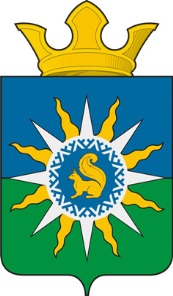 муниципальное образование поселок ханымейАДМИНИСТРАЦИЯПОСТАНОВЛЕНИЕп.Ханымей«О реализации проекта «Бюджетная инициатива граждан» на территории муниципального образования поселок Ханымей»В соответствии со статьёй 9 Бюджетного кодекса Российской Федерации, Федеральным законом от 06.10.2003 № 131-ФЗ «Об общих принципах организации местного самоуправления в Российской Федерации», в целях развития механизмов инициативного бюджетирования Администрация муниципального образования поселок Ханымей п о с т а н о в л я е т:1. Утвердить Порядок проведения конкурса по отбору местных инициатив в рамках проекта «Бюджетная инициатива граждан» на территории муниципального образования поселок Ханымей, согласно приложению № 1.2. Утвердить Положение о конкурсной комиссии по проведению конкурса по отбору местных инициатив в рамках проекта «Бюджетная инициатива граждан» на территории муниципального образования поселок Ханымей, согласно приложению № 2.3. Утвердить состав конкурсной комиссии по отбору местных инициатив в рамках проекта «Бюджетная инициатива граждан» на территории муниципального образования поселок Ханымей, согласно приложению № 3.4. Утвердить Порядок проведения собраний (общественных обсуждений) в рамках проекта «Бюджетная инициатива граждан» на территории муниципального образования поселок Ханымей, согласно приложению № 4.5. Утвердить План мероприятий в рамках реализации проекта «Бюджетная инициатива граждан» на территории муниципального образования поселок Ханымей согласно приложению № 5.6. Признать утратившими силу:- постановление Администрации муниципального образования поселок Ханымей от 20 декабря 2018 года № 181 «О реализации проекта "Бюджетная инициатива граждан" на территории муниципального образования поселок Ханымей»;- распоряжение Администрации муниципального образования поселок Ханымей от 21 декабря 2018 года № 299 «Об утверждении плана мероприятий в рамках реализации проекта «Бюджетная инициатива граждан»;- постановление Администрации муниципального образования поселок Ханымей от 09 января 2019 года № 002 «О внесении дополнений в постановление Администрации муниципального образования поселок Ханымей от 20.12.2018 года № 181-ПА «О реализации проекта «Бюджетная инициатива граждан» на территории муниципального образования поселок Ханымей»;- распоряжение Администрации муниципального образования поселок Ханымей от 01 марта 2019 года № 050 «О внесении изменений в план мероприятий в рамках реализации проекта "Бюджетная инициатива граждан"».7. Настоящее постановление подлежит официальному опубликованию в Пуровской районной муниципальной общественно-политической газете «Северный луч» и размещению на официальном сайте муниципального образования поселок Ханымей.8. Контроль исполнения настоящего постановления оставляю за собой.Глава Администрациимуниципального образования поселок Ханымей                                      А. К. Мектепкалиев.05декабря2019г.№ 203